Roots: Unit 5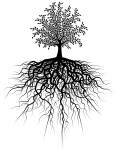 grad/gress – __________aggressive		ag__________		gress__________	ive__________progress 		pro__________	gress__________	mal – __________malfunction 		mal__________	= functionmalicious		mal__________	ic ___________	ious__________	path/pathy – __________empathy		em__________	pathy__________ sympathy		sym__________	pathy__________	chron – __________Chronological		chron__________	olog__________	ic_____________	al____________synchronize		syn__________	chron__________	ize ___________flu – __________superfluous		super__________	flu__________ ous____________influence		in__________		flu__________	ence__________ped/pod– __________podiatrist		pod__________	iatr__________	ist__________pedestrian		ped(estr)__________	an__________acro – __________acrophobia		acro__________	phobia__________acronym		acro__________	nym__________	ject – __________eject			e__________ ject ___________project		pro__________ ject__________per – __________perspire		per__________	spire__________perfect		per__________	fect__________ 